Ҡарар									  РЕШЕНИЕОб утверждении порядка создания и использования, в том числе на платной основе, парковок (парковочных мест), расположенных на автомобильных дорогах общего пользования местного значения сельского поселения Языковский сельсоветВ соответствии с Градостроительным кодексом Российской Федерации, Федеральным законом от 06.10.2003 № 131-ФЗ «Об общих принципах организации местного самоуправления в Российской Федерации», Федеральным законом от 08.11.2007 № 257-ФЗ «Об автомобильных дорогах и о дорожной деятельности в Российской Федерации и о внесении изменений в некоторые законодательные акты Российской Федерации», Федеральным законом от 10.12.1995 № 196-ФЗ «О безопасности дорожного движения», руководствуясь Уставом сельского поселения, совет сельского поселения Языковский сельсовет решил:1. Утвердить Порядок создания и использования, в том числе на платной основе, парковок (парковочных мест), расположенных на автомобильных дорогах общего пользования местного значения сельского поселения Языковский сельсовет. 2. Решение подлежит официальному обнародованию и размещению на официальном сайте администрации поселения в информационно-телекоммуникационной сети «Интернет».3. Решение вступает в силу со дня его официального обнародования.Глава сельского поселенияЯзыковский сельсовет:                                                       Р.Р. Еникеевс.Языково16.05. .№  35-331УТВЕРЖДЕН
Решением Совета
сельского поселения Языковыский сельсоветмуниципального районаБлаговарский районРеспублики Башкортостанот 16.05.2019 года № 35-331
Порядок создания и использования, в том числе на платной основе, парковок (парковочных мест), расположенных на автомобильных дорогах общего пользования местного значения сельского поселения Языковский сельсовет1. ОБЩИЕ ПОЛОЖЕНИЯ.1.1. Настоящее  Положение в соответствии с установленными федеральным законодательством полномочиями органов местного самоуправления в области дорожной деятельности определяет порядок создания и использования парковок (парковочных мест) на автомобильных дорогах муниципального образования сельского поселения (далее –  парковки сельского поселения).1.2. Действие настоящего Положения распространяется на все автомобильные дороги общего пользования местного значения в границах сельского поселения Языковский сельсовет муниципального района Благоварский район Республики Башкортостан.1.3. Порядок регулирует процедуру создания и использования, в том числе на платной основе, парковок (парковочных мест), расположенных на автомобильных дорогах общего пользования местного значения сельского поселения (далее - парковка).1.4. Определяет методику расчета и максимального размера платы за пользование на платной основе парковками и размер платы за пользование на платной основе парковками определяется (устанавливается)  нормативными правовыми актами поселения.1.5. Основные понятия и определения:1) Парковка (парковочное место) – элемент обустройства автомобильной дороги в пределах полосы земельного отвода и прилегающей территории, специально обозначенное и при необходимости обустроенное и оборудованное место для  временного размещения транспортных средств.2) Бесплатные парковки - парковки общего пользования, на которых плата с водителей транспортных средств за пользование данной территорией не взимается.3) Платные парковки – парковки общего пользования, специально оборудованные в установленном порядке хозяйствующим субъектом (юридическим лицом) для организации временного размещения транспортных средств.4) Служебные парковки – парковки не общего пользования специально оборудованные  и соответствующим образом обозначенные, предназначенные для временного размещения служебных и (или) гостевых транспортных средств, переданные в установленном порядке юридическим лицам.5) «оператор» - муниципальное учреждение, уполномоченное постановлением администрации поселения на осуществление соответствующих функций по эксплуатации платных парковок  и  взиманию платы за пользование на платной основе парковками;6) «пункт оплаты» - пункт, позволяющий пользователю платной парковки осуществлять оплату стоимости пользования  парковкой. 2. ПОРЯДОК СОЗДАНИЯ ПАРКОВОК. 2.1. Предложения о создании парковки с указанием сведений о планируемом месте размещения парковки, количестве мест на парковке, режиме работы парковки с эскизным проектом организации парковки, согласованным с ОГИБДД Отдела МВД России по Благоварскому району направляются в администрацию поселения.2.2. Администрация в течение десяти дней со дня получения предложений рассматривает их, по результатам которого подготавливает заключение о создании (использовании на платной основе) парковки (далее - заключение).2.3. В заключении указывается:место расположения парковки;количество мест на парковке;режим работы парковки (для парковок, используемых на платной основе);сведения об организации, уполномоченной на содержание и обслуживание парковки, а также на осуществление контроля за использованием парковки (далее - уполномоченная организация) в соответствии с настоящим Порядком (для парковок, используемых на платной основе).2.4. На основании заключения в течение десяти дней осуществляется подготовка проекта постановления администрации поселения о создании парковки (парковок) и об использовании на платной основе парковки (парковок) (для парковок, используемых на платной основе).2.5. В постановлении администрации поселения о создании парковки (парковок) указывается:- место расположения парковки;- фактическая вместимость парковки;- мероприятия по созданию парковки.2.6. В постановлении администрации поселения об использовании на платной основе парковки (парковок) указывается:- место расположения парковки;- режим работы парковки;- информация об уполномоченной организации.2.7. Решение о создании парковки (парковок) и об использовании на платной основе парковки (парковок) может быть принято в виде одного постановления администрацией поселения.2.8. Создание парковки осуществляется в соответствии с проектом парковки. В проекте парковки указывается место расположения парковки, фактическая вместимость парковки, особенности обустройства парковки. Проект парковки согласовывается с отделом архитектуры администрации муниципального района Благоварский район Республики Башкортостан.2.9. Обустройство парковок (парковочных мест).2.9.1. Обустройство парковок (парковочного места) обеспечивается инициатором предложения по организации места парковки и осуществляется в соответствии с согласованным проектом размещения парковки (парковочного места).2.9.2. Обустройство платных и служебных парковок осуществляется после оформления земельных правовых отношений на земельный участок в соответствии с правовыми актами администрации муниципального района Благоварский район Республики Башкортостан.3. СОДЕРЖАНИЕ, ЭКСПЛУАТАЦИЯ И ПОРЯДОК ИСПОЛЬЗОВАНИЯ ПАРКОВОК.3.1. Содержание  парковок, расположенных на территории сельского поселения Языковский сельсовет муниципального района Благоварский район Республики Башкортостан.3.1.1. Содержание бесплатных парковок общего пользования осуществляется администрацией сельского поселения Языковский сельсовет муниципального района Благоварский район Республики Башкортостан в соответствии с планом содержания автомобильных дорог муниципального образования.3.1.2. Содержание платных и служебных парковок обеспечивается их балансодержателями непосредственно или по договорам с эксплуатирующими улично – дорожную сеть организациями.3.2. Порядок использования парковок:3.2.1. Пользователь парковок имеет право получать информацию о правилах  пользования  парковкой, о размере платы за пользование на платной основе парковками,  порядке  и способах внесения соответствующего размера платы, а также о наличии альтернативных бесплатных парковок.3.2.1. Пользователи парковок обязаны:- соблюдать требования настоящего Порядка, Правил дорожного движения Российской Федерации;- при пользовании платной парковкой оплатить установленную стоимость пользования данным объектом с учетом фактического времени пребывания на нем (кратно 1 часу, 1 суткам);-сохранять документ об оплате за пользование платной парковой до момента выезда с нее.3.3. Пользователям парковок запрещается:- препятствовать нормальной работе пунктов оплаты;- блокировать подъезд (выезд) транспортных средств на парковку;- создавать друг другу препятствия и ограничения в  пользовании  парковкой;
- оставлять транспортное средство на платной парковке без оплаты услуг за  пользование  парковкой; - нарушать общественный  порядок;- загрязнять территорию парковки;- разрушать оборудование пунктов оплаты;- совершать иные действия, нарушающие установленный порядок использования  платных парковок. 3.4. Оператор обязан:- организовать стоянку транспортных средств на парковке с соблюдением требований законодательства Российской Федерации, в том числе Закона Российской Федерации «О защите прав потребителей»  и  обеспечить беспрепятственный проезд других участников дорожного движения по автомобильной дороге, исключающий образование дорожных заторов, при условии соблюдения пользователями автомобильной дороги и парковки, расположенной на ней, предусмотренных требований Правил дорожного движения Российской Федерации  и  обеспечении ими безопасности дорожного движения;- обеспечивать соответствие транспортно-эксплуатационных характеристик парковки нормативным требованиям;- сообщать пользователю, в том числе по его письменному заявлению сведения, относящиеся к предоставляемым услугам по пользованию платными парковками, в том числе информацию о правилах  пользования платной парковкой, о размере платы за пользование на платной основе парковкой, порядке и способах внесения соответствующего размера платы, а также о наличии альтернативных бесплатных парковок;- обеспечивать наличие информации о местах приема письменных претензий пользователей.3.5. Оператор не вправе оказывать предпочтение одному пользователю перед другими пользователями в отношении заключения договора, за исключением случаев, предусмотренных федеральными законами и иными нормативными правовыми актами Российской Федерации.3.6. Использование платных парковок, правила стоянки, въезда  и  выезда транспортных средств с них регламентируются Правилами дорожного движения Российской Федерации, существующей дислокацией технических средств организации дорожного движения на автомобильную дорогу и другими нормативными документами.3.7. Пользование платной парковкой осуществляется на основании публичного договора между пользователем и оператором, согласно которому оператор обязан предоставить пользователю право пользования платной парковкой (стоянки транспортного средства на парковке), а пользователь - оплатить предоставленную услугу.3.8. Пользователь заключает с оператором публичный договор (далее – договор) путем оплаты пользователем стоянки транспортного средства на платной парковке.3.9. Отказ оператора от заключения с пользователем договора при наличии свободных мест для стоянки транспортных средств на платной парковке не допускается.3.10. Размер платы за пользование на платной основе парковками, расположенными на автомобильных дорогах общего пользования местного значения сельского поселения Языковский сельсовет муниципального района Благоварский район Республики Башкортостан, устанавливается согласно методике расчета размера платы за пользование на платной основе парковками (парковочными местами), расположенными на автомобильных дорогах общего пользования местного значения сельского поселения Языковский сельсовет муниципального района Благоварский район Республики Башкортостан (согласно приложению).3.11. Не допускается взимание с пользователей каких-либо иных платежей, кроме платы за пользование на основе платной парковками.3.12. Выдача пользователю, оплатившему пользование платной парковкой, документа об оплате производится после внесения платы за пользование платной парковкой. В качестве документов, подтверждающих заключение договора с оператором  и  оплату за пользование платной парковкой, используются отрывные талоны, наклейки (размером не более 105 мм ´ 75 мм) сроком действия несколько часов (кратно 1 часу) или 1 сутки (с фиксацией времени и даты постановки транспортного средства на платную парковку), дающие право на пользование платной парковкой.
Для оплаты пользователем платной парковки с  использованием  технических средств автоматической электронной оплаты, применяются многоразовые талоны с магнитной полосой, электронные контактные и бесконтактные смарт-карты, дающие право на ограниченное число часов и (или) суток пользования платной парковкой. В этом случае документ об оплате стоянки транспортного средства на платной парковке выдается в пункте взимания платы по требованию пользователя.3.13. До заключения договора оператор предоставляет пользователю полную и достоверную информацию об оказываемых услугах, обеспечивающую возможность их выбора. Информация предоставляется на русском языке. Информация доводится до сведения пользователей в пункте оплаты и (или) местах въезда на платную парковку.Эта информация должна содержать:а) полное официальное наименование, адрес (место нахождения) и сведения о государственной регистрации оператора;б) условия договора и  порядок  оплаты услуг, предоставляемых оператором, в том числе:- правила пользования парковкой;- размер платы за пользование на платной основе парковкой;- порядок и способы внесения соответствующего размера платы;- наличие альтернативных бесплатных парковок;в) адрес и номер бесплатного телефона подразделения оператора, осуществляющего прием претензий пользователей;г) адрес и номер телефона подразделений Государственной инспекции безопасности дорожного движения;д) адрес и номер телефона подразделения по защите прав потребителей;3.14. Места размещения информационных табло (при их наличии) должны соответствовать национальным стандартам, устанавливающим требования к информационным дорожным знакам.3.15. В целях контроля за исполнением договора и урегулирования возникающих споров оператором осуществляется регистрация фактов пользования платной парковкой, включающая сбор, хранение и использование данных о государственных регистрационных номерах транспортных средств, оставленных на платной парковке, времени и месте пользования платной парковкой с занесением их в журнал регистрации.3.16. При хранении и использовании оператором данных о пользователе, предусмотренных пунктом 18 настоящего Порядка, необходимо исключить свободный доступ к этим данным третьих лиц.3.17. Уполномоченная организация обеспечивает:- обслуживание парковочного оборудования, содержание конструктивных элементов парковки, содержание и обслуживание информационных щитов;- безопасность функционирования парковки, взимание платы за пользование парковкой, организацию движения транспортных средств по территории парковки, уборку территории парковки;- охрану оборудования парковки, содействие в освобождении территории парковки при производстве работ по уборке территории парковки, вывозе снега;
- единую форму одежды и нагрудного знака работников парковки, обучение работников парковки.3.18. Уполномоченная организация не отвечает за сохранность транспортного средства, установленного в нем оборудования и оставленные вещи.ПРИЛОЖЕНИЕ    к пункту 3.10 части 3 Порядка создания и использования, в том числе на платной основе, парковок (парковочных мест), расположенных на автомобильных дорогах общего пользования местного значения поселенияМЕТОДИКА РАСЧЕТА РАЗМЕРА ПЛАТЫ ЗА ПОЛЬЗОВАНИЕ НА ПЛАТНОЙ ОСНОВЕ ПАРКОВКАМИ (ПАРКОВОЧНЫМИ МЕСТАМИ), РАСПОЛОЖЕННЫМИ НА АВТОМОБИЛЬНЫХ ДОРОГАХ ОБЩЕГО ПОЛЬЗОВАНИЯ МЕСТНОГО ЗНАЧЕНИЯ СЕЛЬСКОГО ПОСЕЛЕНИЯ ЯЗЫКОВСКИЙ СЕЛЬСОВЕТ МУНИЦИПАЛЬНОГО РАЙОНА БЛАГОВАРСКИЙ РАЙОН РЕСПУБЛИКИ БАШКОРТОСТАН	БАШҠОРТОСТАН РЕСПУБЛИКАhЫ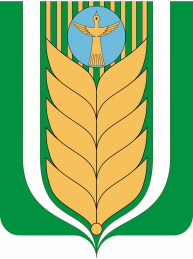 РЕСПУБЛИКА БАШКОРТОСТАНБЛАГОВАР  РАЙОНЫ СОВЕТ  СЕЛЬСКОГОМУНИЦИПАЛЬ РАЙОНЫНЫҢ ЯЗЫКОВПОСЕЛЕНИЯ ЯЗЫКОВСКИЙ СЕЛЬСОВЕТАУЫЛ СОВЕТЫ АУЫЛ БИЛӘМӘhЕМУНИЦИПАЛЬНОГО РАЙОНАСОВЕТЫдүртенсе  сакырылышБЛАГОВАРСКИЙ РАЙОНчетвертый созыв452740,  Языков ауылы, Социалистик урамы, 1Тел. (34747) 2-29-72, Факс 2-22-61452740, с. Языково, ул. Социалистическая, 1Тел. (34747) 2-29-72, Факс 2-22-61